Отчет о проделанной работе к 76-летию Великой Победыучащимися 4 «А» класса МБОУ  МО                                          Динской район СОШ №31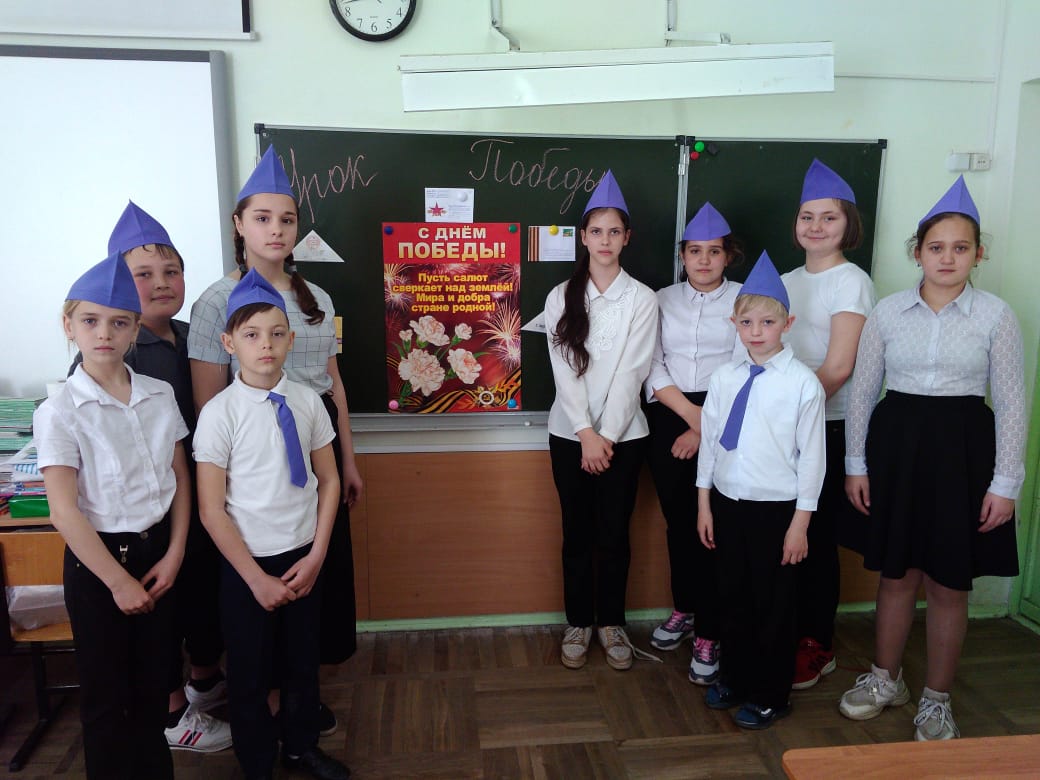 Классный руководитель  Леднева Светлана Александровна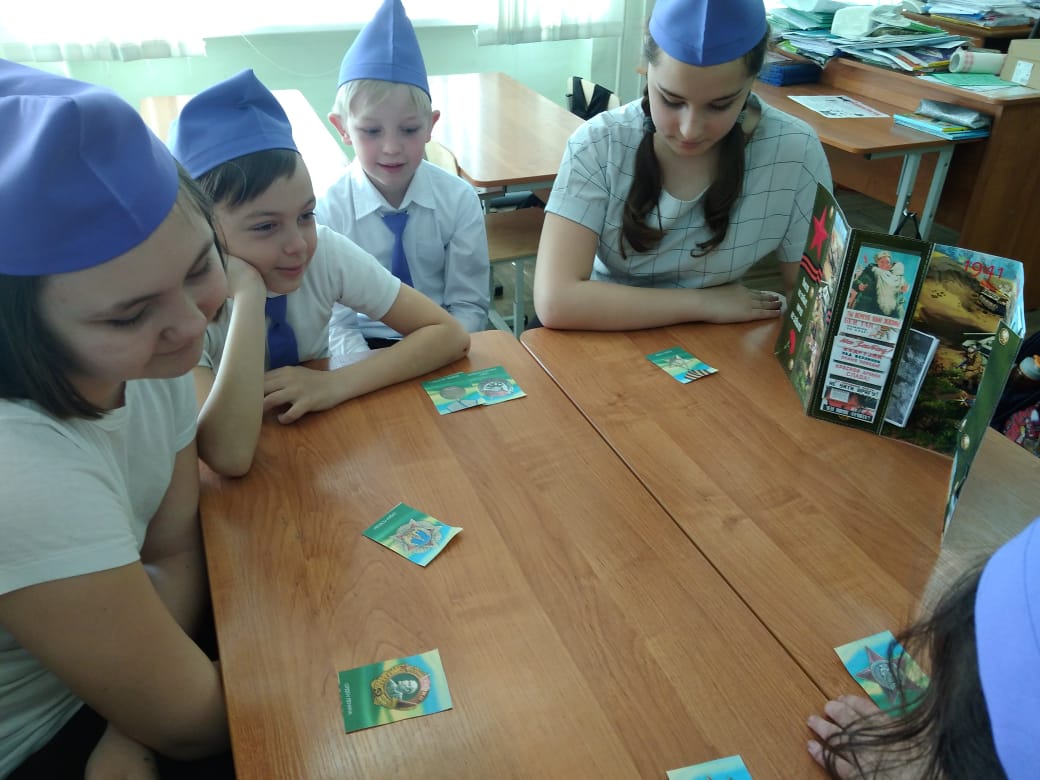 Узнаем о наградах  воинов -победителей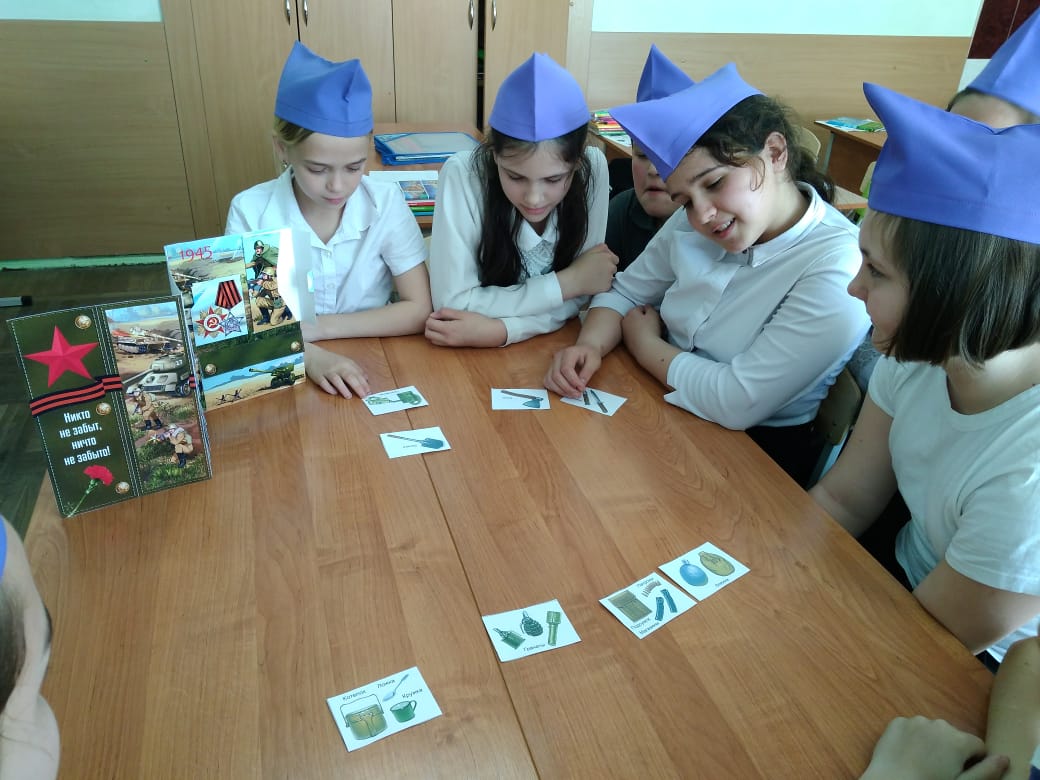 Знакомимся со снаряжением солдат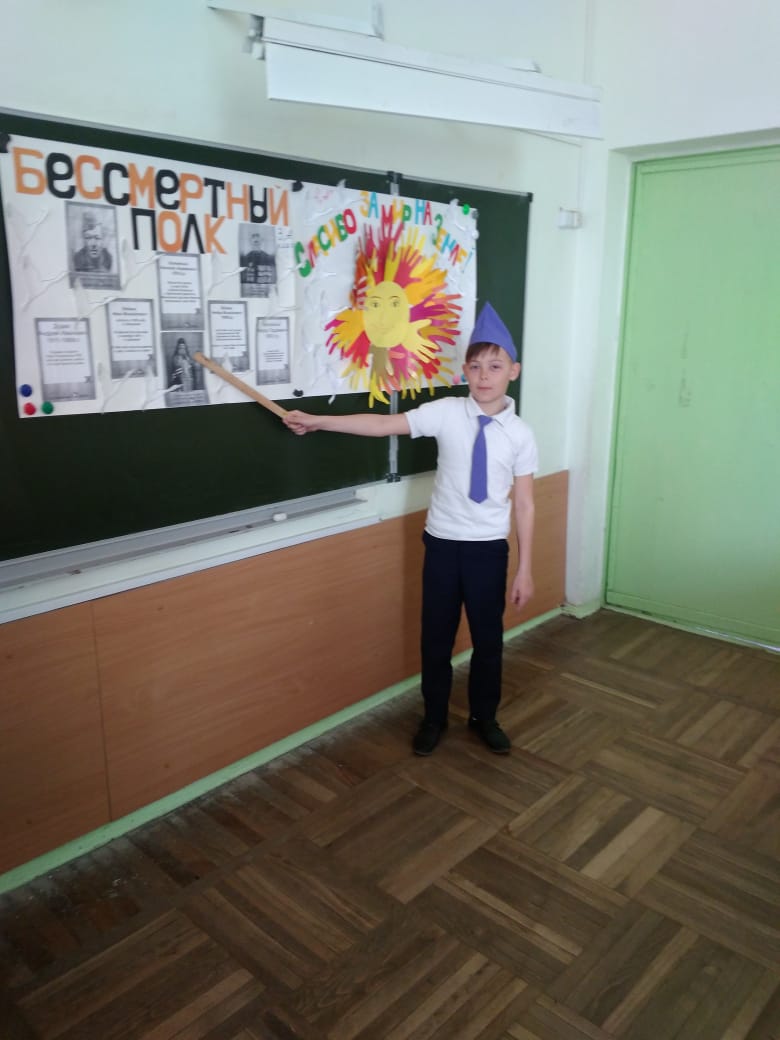 Наш  «Бессмертный полк»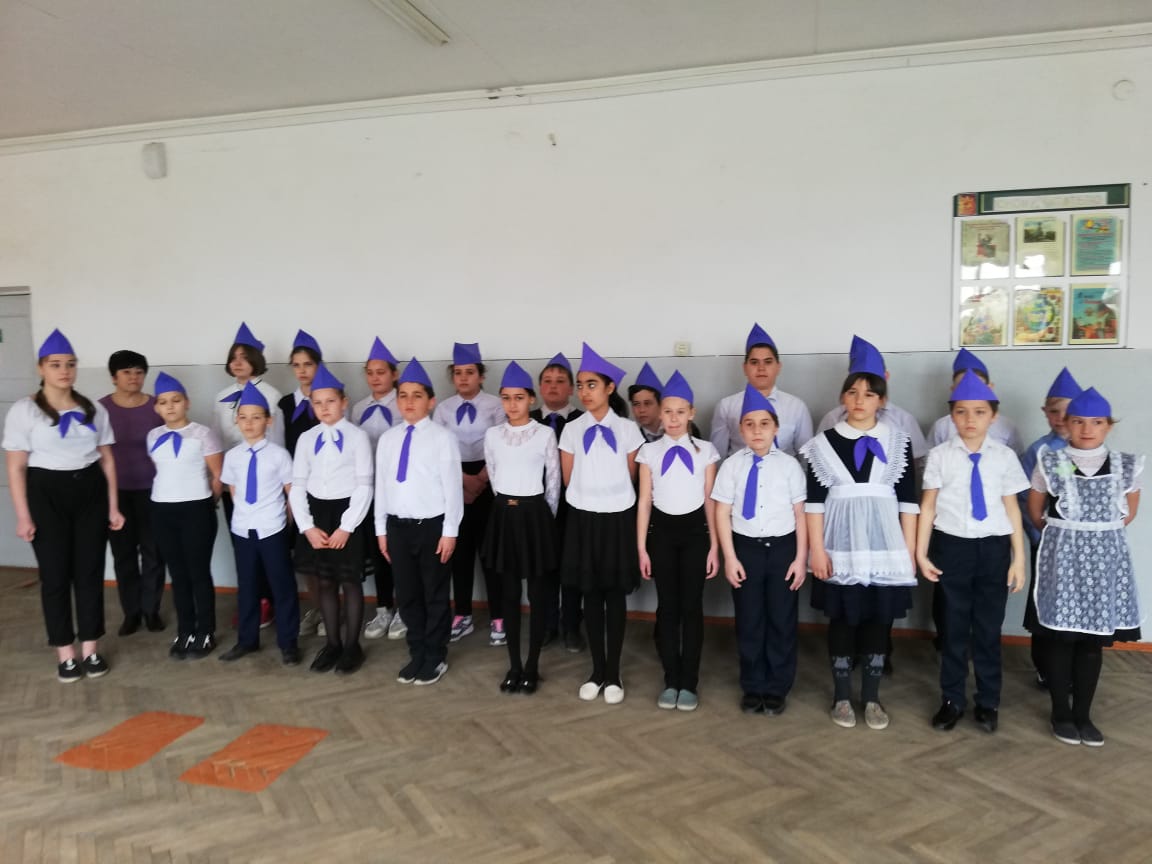                                             Конкурс военной песни 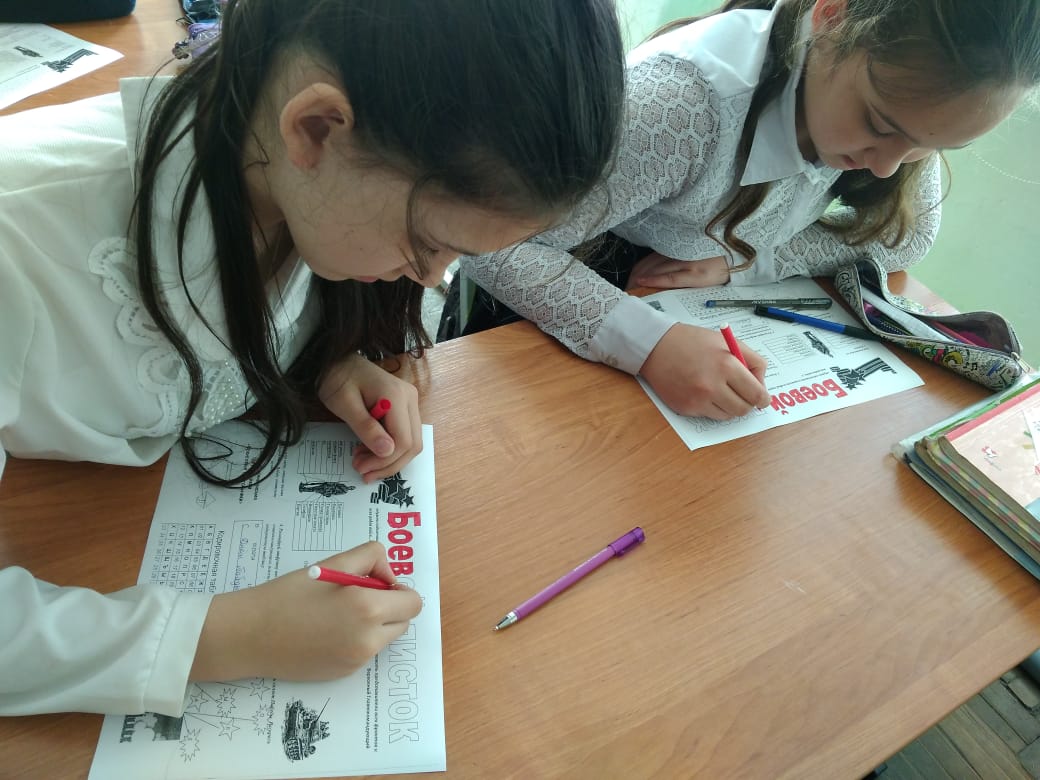            Выпустили боевые листы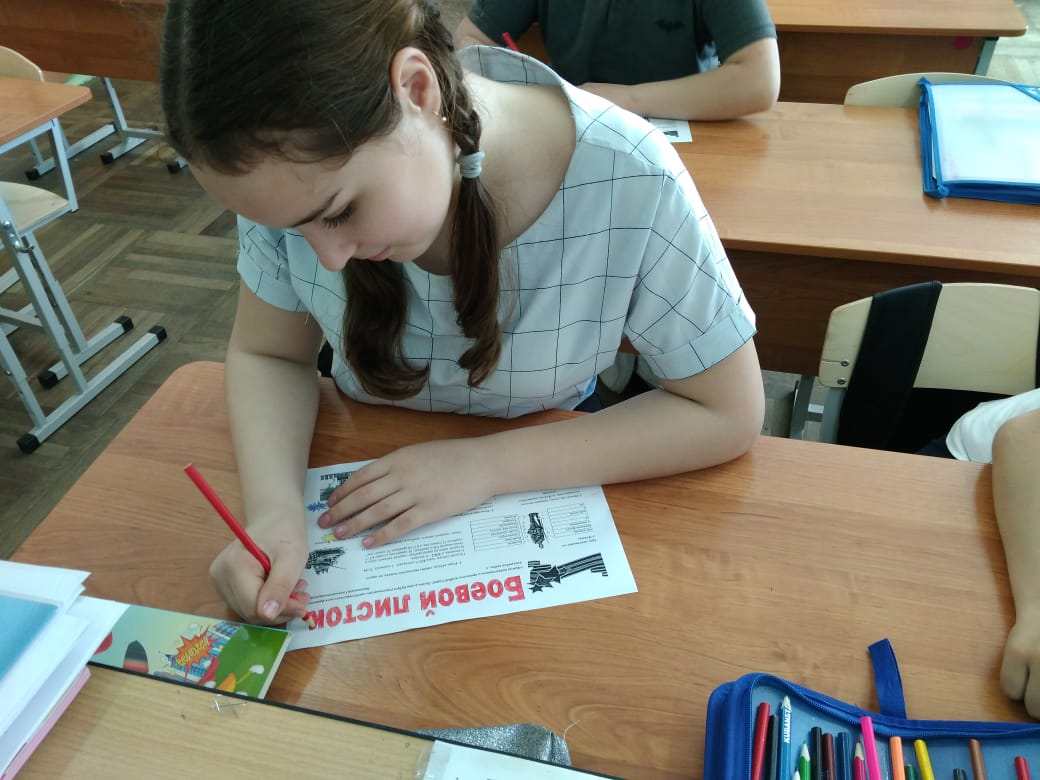      Приняли участие в акции «Окна Победы»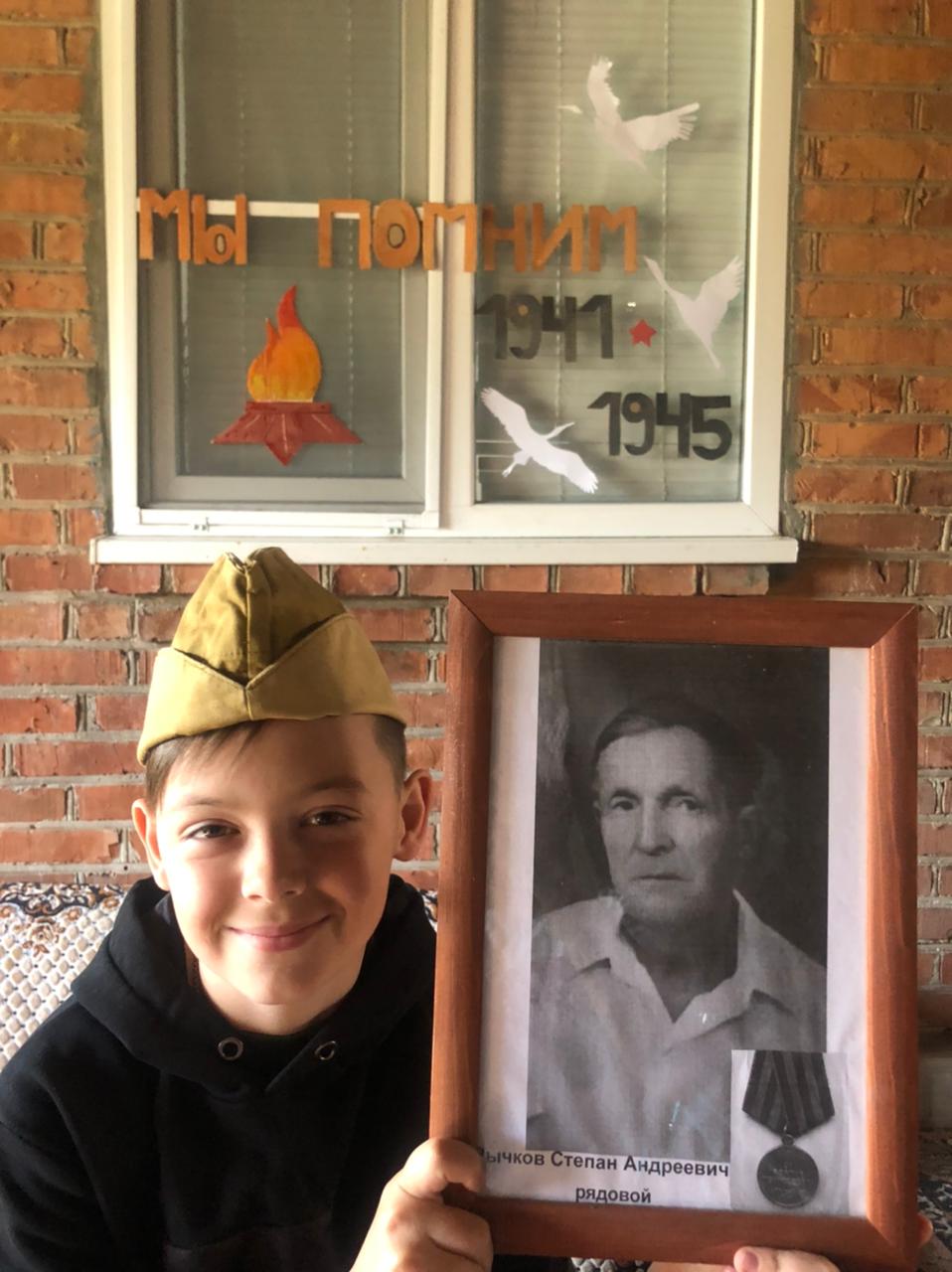 Мосинцев Глеб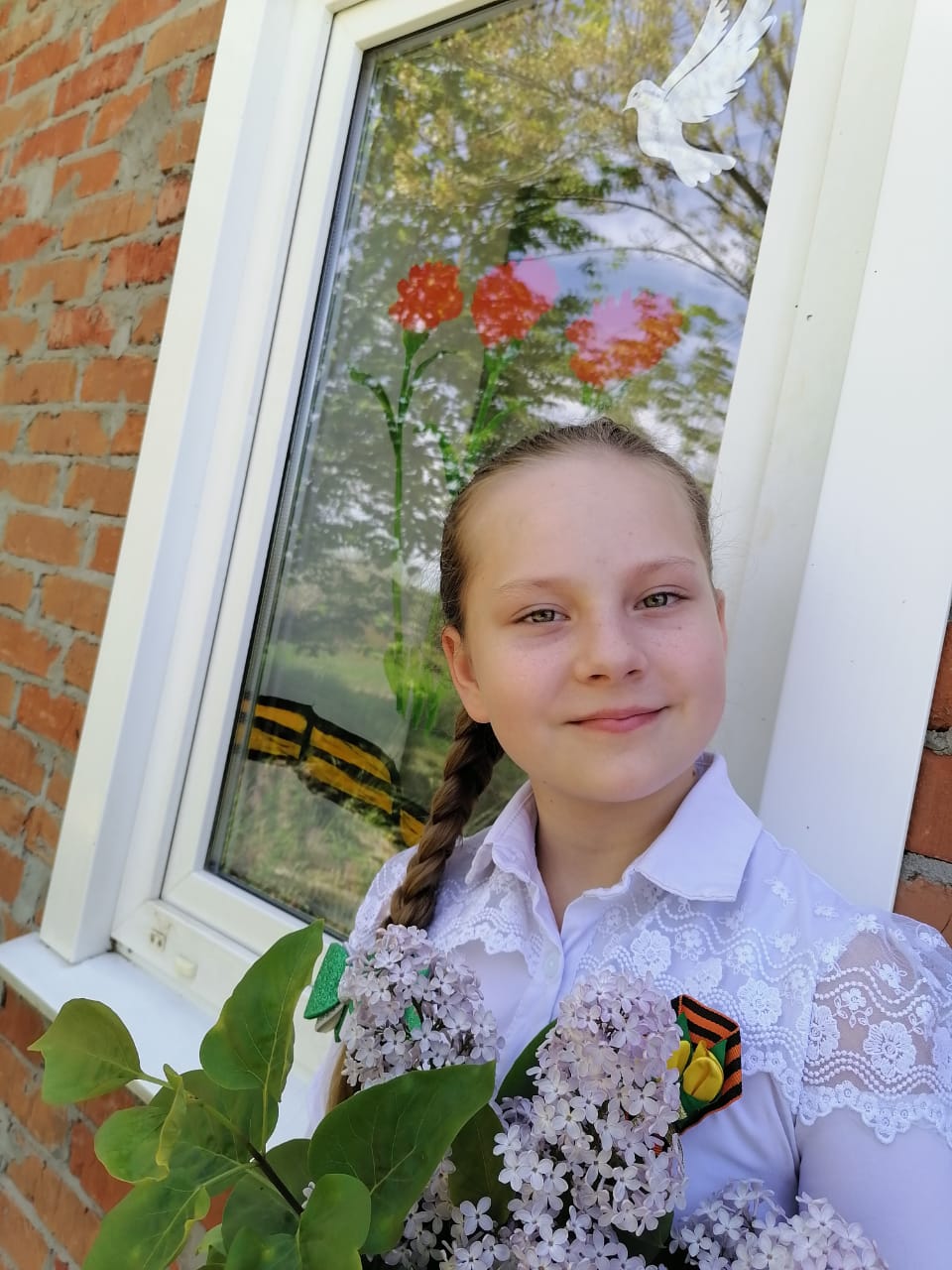 Рассолова Кира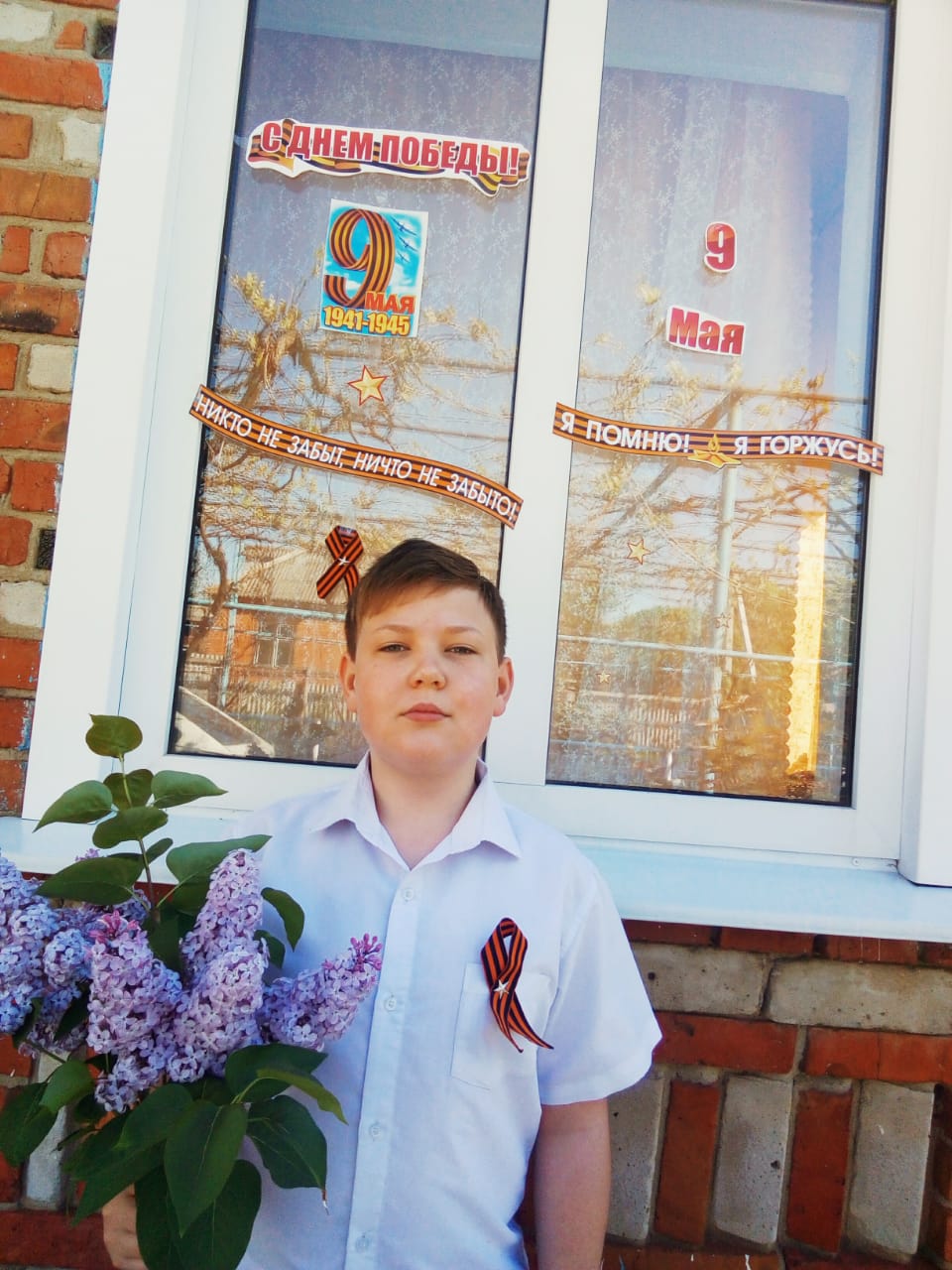 Захливный Данил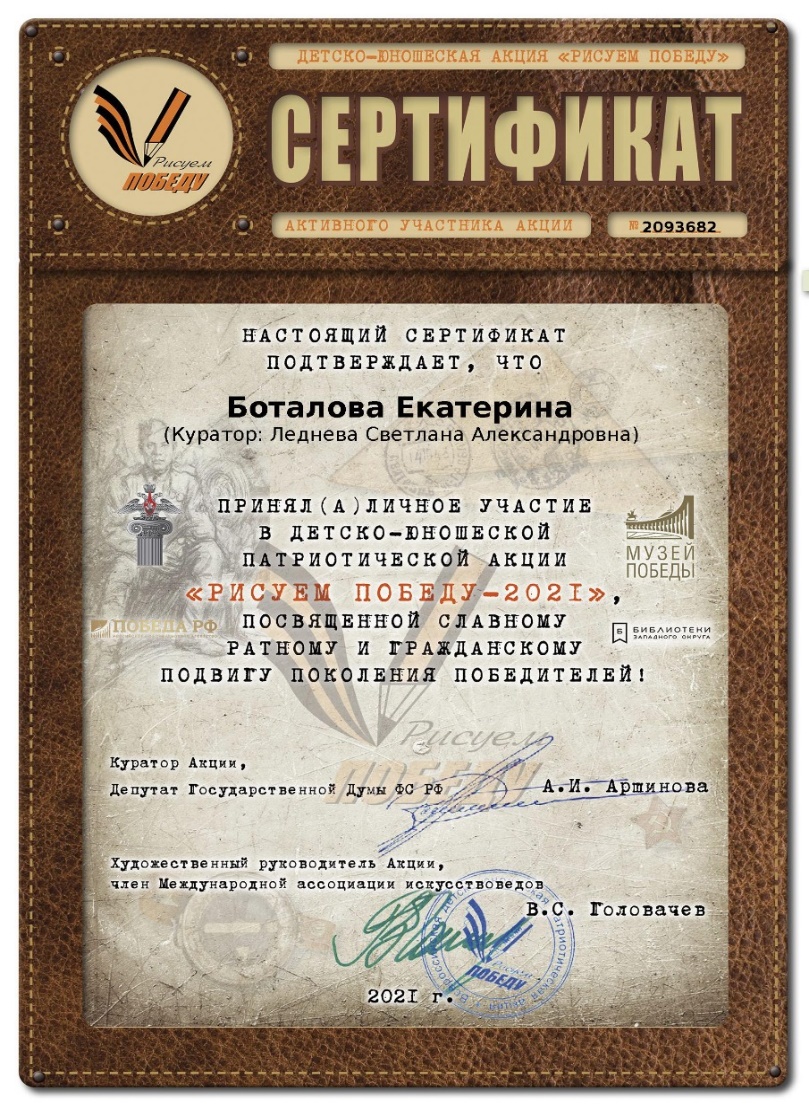 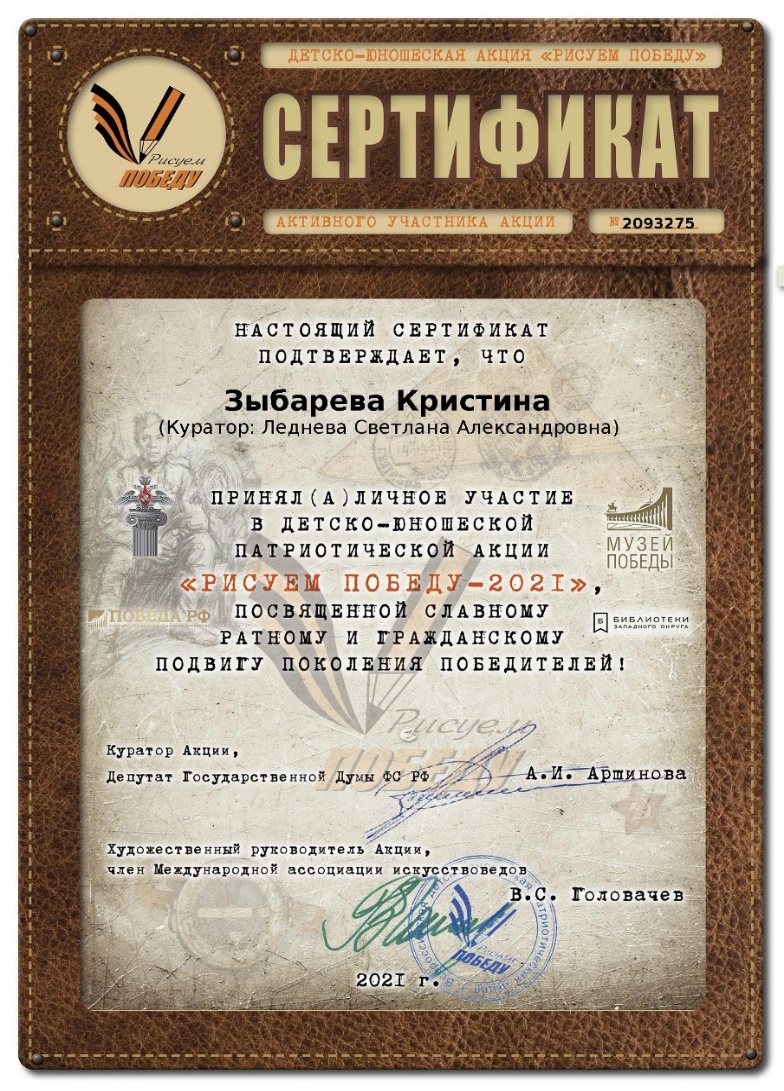 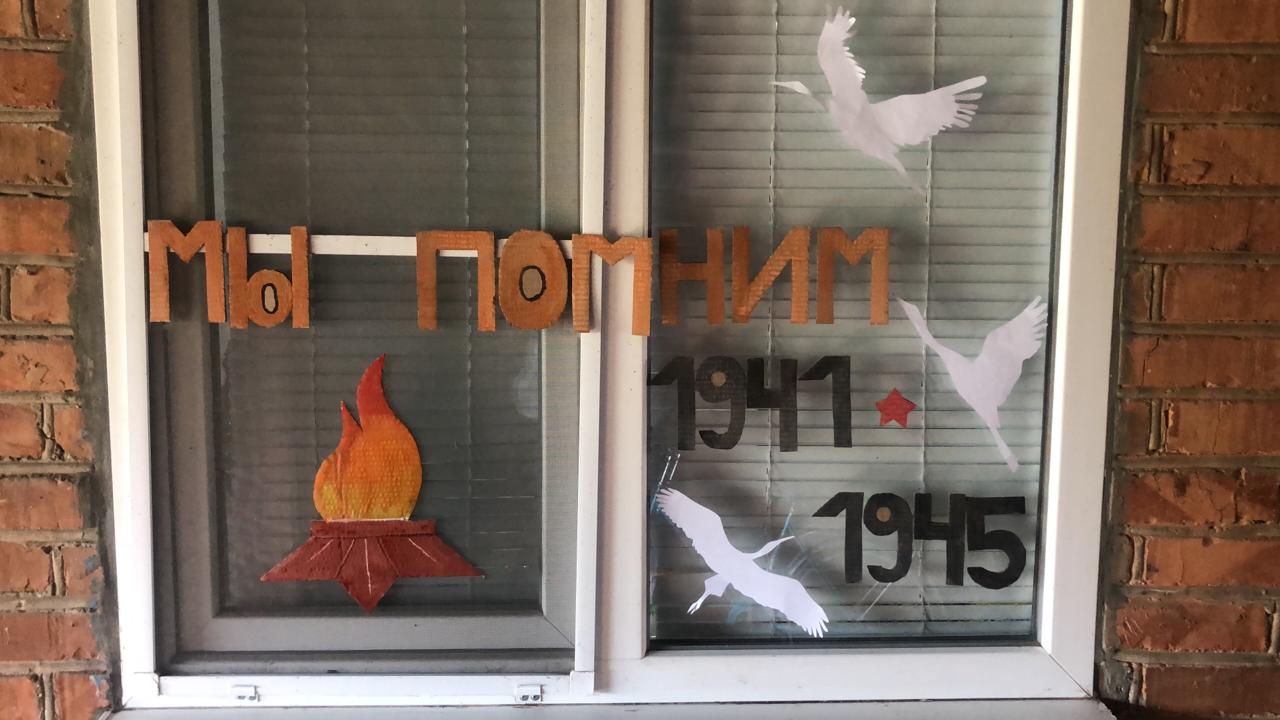 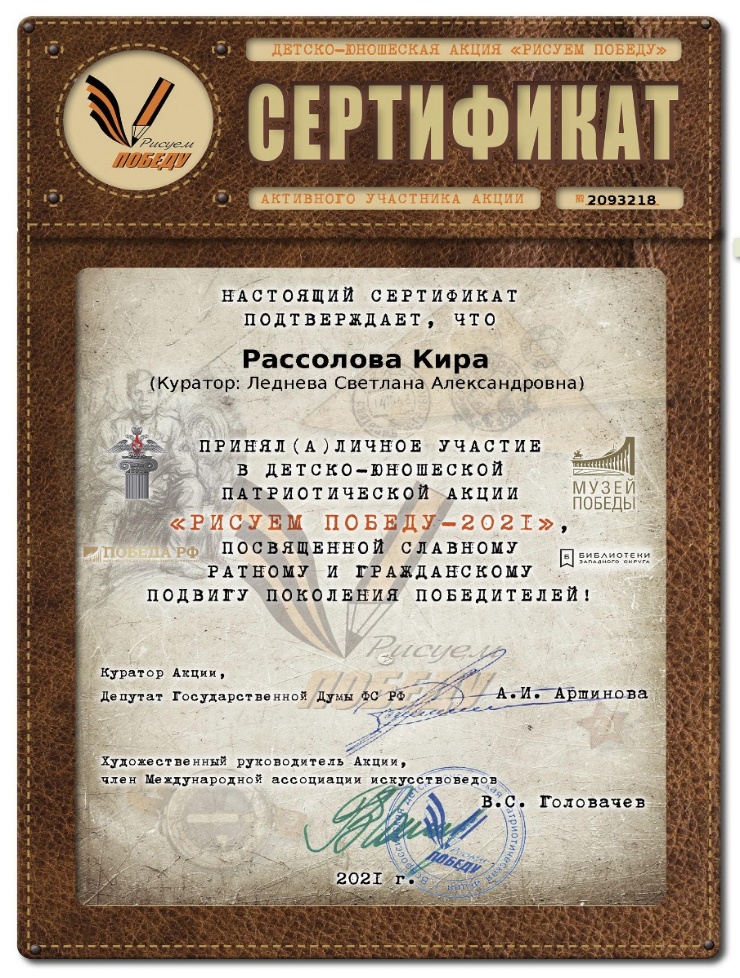 